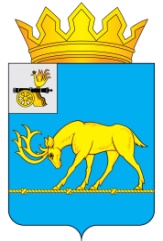 АДМИНИСТРАЦИЯ МУНИЦИПАЛЬНОГО ОБРАЗОВАНИЯ«ТЕМКИНСКИЙ РАЙОН» СМОЛЕНСКОЙ ОБЛАСТИПОСТАНОВЛЕНИЕот 28.03.2014 г.   № 162                                                                         с. ТемкиноОб утверждении муниципальной программы «Управление муниципальными финансами в муниципальном образовании «Темкинский район» Смоленской области на 2014-2017 годы»В целях реализации статьи 179 Бюджетного кодекса Российской Федерации, в соответствии с постановлением Администрации муниципального образования «Темкинский район» Смоленской области от 23.01.2013 г. №36 «Об утверждении Порядка формирования, разработки и оценки эффективности реализации ведомственных целевых и муниципальных программ Администрации муниципального образования «Темкинский район» Смоленской области» в редакции постановлений Администрации муниципального образования «Темкинский район» Смоленской области от 07.11.2013 г. №652, от 26.11.2013 г. №687:Администрация муниципального образования «Темкинский район» Смоленской области п о с т а н о в л я е т :1. Утвердить муниципальную программу «Управление муниципальными финансами в муниципальном образовании «Темкинский район» Смоленской области на 2014-2017 годы».2. Настоящее постановление вступает в силу со дня его подписания и распространяет свое действие на правоотношения, возникшее с 1 января 2014 года.3. Настоящее постановление разместить на официальном сайте Администрации муниципального образования «Темкинский район» Смоленской области.4. Контроль за выполнением данного постановления возложить на начальника финансового управления Администрации муниципального образования «Темкинский район» Смоленской области Колосову Н.Л. Глава Администрации муниципального образования«Темкинский район» Смоленской области                                   Р.В. ЖуравлевУтвержденаПостановленим  Администрации муниципального      образования «Темкинский      район» Смоленской        области от «28» марта 2014г. № 162МУНИЦИПАЛЬНАЯ ПРОГРАММА «Управление муниципальными  финансами в муниципальном образовании «Темкинский» Смоленской области на 2014-2017 годы»ПАСПОРТ муниципальной программыРаздел 1.Содержание проблемы и обоснование необходимости ее решения программным методом Муниципальная программа  «Управление муниципальными финансами муниципального образования «Темкинский район» Смоленской области на 2014-2017 годы» (далее – Программа) разработана в соответствии с Бюджетным кодексом Российской Федерации, во исполнение постановления Администрации муниципального образования «Темкинский район» Смоленской области от 23.01.2013 № 36  «Об утверждении Порядка формирования, разработки и оценки эффективности реализации ведомственных целевых и муниципальных программ Администрации муниципального образования «Темкинский район» Смоленской области». Финансовое управление осуществляет правовое регулирование и методическое руководство в установленной сфере деятельности,  составляет проект бюджета муниципального образования, организует и осуществляет  казначейское исполнение местного бюджета, осуществляет управление муниципальным долгом, организует  бюджетный и бухгалтерский учет,  составляет отчетность об исполнении бюджета муниципального образования,  осуществляет внутренний финансовый контроль исполнения бюджета муниципального образования. Одним из основных условий достижения стратегических целей социально-экономического развития муниципального образования «Темкинский район» является грамотное проведение финансовой, бюджетной, налоговой и долговой политики, направленной на обеспечение необходимого уровня доходов местного бюджета, мобилизацию дополнительных финансовых ресурсов в целях полного и своевременного исполнения расходных обязательств муниципалитета. Бюджетно-финансовая система в муниципальном образовании характеризуется низким уровнем автономности, развивается в условиях непрерывно меняющегося федерального законодательства,  что приводит к неустойчивости системы и невозможности осуществления достоверных среднесрочных и долгосрочных финансовых прогнозов. В течение года финансовое управление вынуждено неоднократно пересматривать и корректировать показатели местного бюджета на текущий год. Вместе с тем в последние годы удавалось сохранять стабильность исполнения расходных обязательств при отсутствии муниципального долга и  кредиторской задолженности, значительной доле программных расходов и   высокой степени прозрачности бюджета.Основные показатели, характеризующие состояние системыуправления муниципальными финансамиСовременная система управления муниципальными финансами и муниципальным долгом муниципального образования «Темкинский район» Смоленской области сложилась в результате серьёзной работы по совершенствованию бюджетного процесса, обеспечению прозрачности бюджетно-финансовой системы, внедрению новых технологий в формирование и исполнение бюджета в ходе реализации основных направлений бюджетной и налоговой политики муниципального образования, которые разрабатываются в соответствии с Бюджетным кодексом Российской Федерации и   Положением о бюджетном процессе в муниципальном образовании «Темкинский район» Смоленской области, утверждённым решением Темкинского районного Совета депутатов   от  15 ноября 2013 года № 113. Несмотря на проведенную работу по реформированию бюджетной сферы, сохранился ряд существенных недостатков и нерешенных проблем:не все инструменты, влияющие на качественное улучшение управления муниципальными финансами, работают в полную силу (недостаточно используется реестр расходных обязательств, формальными остаются доклады о результатах и основных направлениях деятельности субъектов бюджетного планирования, подходы к расчетам потребностей в бюджетных ассигнованиях  на выполнение муниципальных заданий и др.); динамика налоговых доходов муниципалитета не демонстрирует существенный рост;не созданы надлежащие условия для мотивации органов местного самоуправления, а также муниципальных учреждений к повышению эффективности бюджетных расходов и деятельности в целом;планирование капитальных и текущих расходов методологически не было взаимоувязано;не отвечают требованиям автоматизированные системы, что в свою очередь тормозит внедрение «Электронного бюджета»;нуждается в дальнейшем реформировании система муниципального финансового контроля, с перемещением вектора контроля с расходования финансовых ресурсов на контроль «результатов деятельности».Обеспечение долгосрочной сбалансированности, устойчивости и реалистичности бюджета, повышение эффективности распределения бюджетных средств необходимое условие   для устойчивого экономического роста, улучшения инвестиционного климата, повышения конкурентоспособности субъектов экономики, роста уровня и качества жизни населения, для тесной увязки стратегических приоритетов развития отраслей с бюджетными ассигнованиями. Решение проблемных вопросов возможно при принятии верных и своевременных государственных мер в области экономики и финансов.   Муниципальные программы  должны стать основным инструментом, с помощью которого увязываются стратегическое и бюджетное планирование в муниципальном образовании. Раздел 2. Цели, задачи и целевые показатели программыЦель муниципальной программы является обеспечение долгосрочной сбалансированности и устойчивости бюджета муниципального образования «Темкинский район» Смоленской области, создание условий для повышения качества управления муниципальными финансами.Основные задачи муниципальной  программы.1) обеспечение долгосрочной сбалансированности и устойчивости бюджетной системы района путем:-полноты учета и прогнозирования финансовых ресурсов, которые могут быть направлены на достижение целей бюджетной политики;-планирования бюджетных ассигнований исходя из необходимости безусловного исполнения действующих расходных обязательств;-проведения систематического анализа и оценки рисков для бюджетной системы района.2) развитие внутреннего муниципального финансового контроля, осуществляемого финансовым управлением Администрации муниципального образования «Темкинский район» Смоленской области в рамках требований  Бюджетного кодекса будет направлено на соблюдение внутренних стандартов и процедур составления и исполнения бюджета по расходам, составления бюджетной отчетности и ведения бюджетного учета получателями бюджетных средств; реализацию мер по повышению экономности и результативности использования бюджетных средств.3) эффективное управление муниципальным долгом.4) развитие информационной системы управления муниципальными финансами с учетом новых требований к составу и качеству информации о финансовой деятельности публично-правовых образований, а также к открытости информации о результатах их деятельности. В рамках настоящей программы будет размещен на сайте  «Бюджет для граждан».5)  создание условий для устойчивого исполнения бюджетов поселений.Целевые показатели реализации мероприятий программы отражены в следующей таблице:Целевые показатели реализации муниципальной программы «Управление муниципальными финансами в муниципальном образовании «Темкинский район» Смоленской области на 2014-2017 годы»Раздел 3. Перечень программных мероприятий.В состав муниципальной программы входят следующие мероприятия:- составление проекта бюджета в установленные законом сроки;- регулирование межбюджетных отношений;- управление муниципальным долгом;- обеспечивающая подпрограмма.Основные мероприятия муниципальной программы «Управление муниципальными финансами в муниципальном образовании «Темкинский район» Смоленской области на 2014-2017 годы»Раздел 4. Обоснование ресурсного обеспечения муниципальной программыОбщий объем финансирования программы представлен в следующей таблице(тыс. руб.)Раздел 4. Механизм реализации муниципальной программы.Реализацию Программы осуществляет Финансовое управление Администрации муниципального образования «Темкинский район» Смоленской области.Финансовое управление Администрации муниципального образования «Темкинский район» Смоленской области несет ответственность за решение задач, запланированных в рамках реализации Программы.Ежегодно (при необходимости) уточняет показатели целей, затраты по программным мероприятиям, механизм реализации Программы.Годовой отчет о реализации Программы должен содержать значения фактически достигнутых целевых показателей и показателей задач Программы, пояснения, касающиеся отклонений фактических значений от плановых, анализ факторов, повлиявших на отклонение, оценку фактической финансово-экономической эффективности за период реализации Программы.Наименование ПрограммыМуниципальная программа «Управление муниципальными  финансами в муниципальном образовании «Темкинский район» Смоленской области на 2014-2017 годы»Заказчик  ПрограммыФинансовое управление Администрации муниципального образования «Темкинский район» Смоленской областиРазработчик ПрограммыФинансовое управление Администрации муниципального образования «Темкинский район» Смоленской области, муниципальные казенные, бюджетные учреждения муниципального образования «Темкинский район» Смоленской областиЦель ПрограммыОбеспечение долгосрочной сбалансированности и устойчивости бюджета муниципального образования «Темкинский район» Смоленской области, создание условий для повышения качества управления муниципальными финансами.Задачи ПрограммыОбеспечение долгосрочной сбалансированности и устойчивости бюджетной системы района, эффективное управление муниципальным долгомЦелевые показатели реализации ПрограммыОтношение фактического объема средств бюджета муниципального района, направляемых на выравнивание бюджетной обеспеченности к утвержденному плановому значению;Отношение объема муниципального долга муниципального района по состоянию на 01 января года следующего за отчетным годом к общему годовому объему доходов районного бюджета в отчетном финансовом году (без учета безвозмездных поступлений)Сроки (этапы) реализации ПрограммыСроки реализации Программы – 2014-2017 годыОбъемы ассигнований муниципальной программы (по годам реализации и в разрезе источников финансирования)Общий объем финансирования программы носит прогнозный характер и составляет 78502,7 тыс. руб., в том числе:- в 2014 году  - 20249,5 тыс. руб., из них за счет средств районного бюджета – 7069,3 тыс. руб., областного 13180,2 тыс. руб. - в 2015 году  - 19623,8 тыс. руб., из них за счет средств районного бюджета – 6207,5 тыс. руб., областного 13416,3 тыс. руб.- в 2016 году  - 19301,3 тыс. руб., из них за счет средств районного бюджета – 6378,1 тыс. руб., областного – 12923,2 тыс. руб.- в 2017 году  - 19328,1 тыс. руб., из них за счет средств районного бюджета – 5241,0 тыс. руб., областного 14087,1 тыс. руб.Наименование основных мероприятий Программы Регулирование межбюджетных отношений; Управление муниципальным долгом;Обеспечение реализации программы.Ожидаемые результаты реализации программы 1. Создание стабильных финансовых условий для устойчивого экономического роста муниципалитета,  повышения уровня и качества жизни населения муниципального района за счет обеспечения долгосрочной сбалансированности,  устойчивости и платежеспособности местного бюджета;2. Создание условий для повышения эффективности финансового управления в муниципальном образовании «Темкинский район» Смоленской области для  оптимизации выполнения  муниципальных функций, обеспечения потребностей жителей и общества в  муниципальных услугах, увеличения их доступности и качества.3. Перевод расходов местного бюджета на принцип программно-целевого планирования, контроля и последующей оценки эффективности их использования.№ п/пНаименование (описание показателей результатов) 2011 год 2012 год 2013 год – оценка1.Объем муниципального внутреннего долга по состоянию на конец отчетного периода, тыс. рублей0002.Доля просроченной кредиторской задолженности по состоянию на конец отчетного периода в общем объеме расходов бюджета, % 0003.Доля расходов бюджета, формируемых в рамках  муниципальных программ, %72,088,5>904.Полнота представления информации  на официальном сайте Администрации МО «Темкинский район»,  %100100100№п/пНаименование  целевых показателейЕдиница измеренияБазовые значения показателей по годамБазовые значения показателей по годамПланируемые значения показателей (на период реализации решения о бюджете муниципального образования)Планируемые значения показателей (на период реализации решения о бюджете муниципального образования)Планируемые значения показателей (на период реализации решения о бюджете муниципального образования)Прогнозные значения показателейОжидаемый непосредственный результат (краткое описание, целевые индикаторы и показатели)№п/пНаименование  целевых показателейЕдиница измерения201220132014201520162017101.Отношение фактического объема средств бюджета муниципального района, направляемых на выравнивание бюджетной обеспеченности к утвержденному плановому значению%98,8100,0100,0100,0100,0100,0Обеспечение установленного темпа роста бюджетной обеспеченности муниципальных образований; повышение эффективности выравнивания бюджетной обеспеченности муниципальных образований; сокращение дифференциации по уровню расчетной бюджетной обеспеченности2. Отношение объема муниципального долга муниципального района по состоянию на 01 января года следующего за отчетным годом к общему годовому объему доходов районного бюджета в отчетном финансовом году (без учета безвозмездных поступлений)%000000Обеспечение устойчивости бюджета муниципального образования «Темкинский район» за счет соблюдения бюджетного законодательства в части использования заемных ресурсов. Минимизация объема бюджетных заимствований. Минимизация затрат на обслуживание муниципального долга. Реализация целевого показателя будет признана максимально успешной в случае отсутствия расходов на обслуживание муниципального долга.Обеспечивающая подпрограмма3.Размещение результатов реализации муниципальной программы на сайте Администрации МОДа/нетДаДаДаДаДаДаКонтроль за целевым и эффективным использованием бюджетных средств, выделяемых на реализацию программы.НаименованиеИсполнитель мероприятияИсточник финансового обеспечения (расшифровать)Объем средств на реализацию муниципальной программы на отчетный год и плановый период, тыс. руб.Объем средств на реализацию муниципальной программы на отчетный год и плановый период, тыс. руб.Объем средств на реализацию муниципальной программы на отчетный год и плановый период, тыс. руб.Объем средств на реализацию муниципальной программы на отчетный год и плановый период, тыс. руб.Планируемое значение показателя на реализацию муниципальной программы на отчетный год и плановый периодПланируемое значение показателя на реализацию муниципальной программы на отчетный год и плановый периодПланируемое значение показателя на реализацию муниципальной программы на отчетный год и плановый периодНаименованиеИсполнитель мероприятияИсточник финансового обеспечения (расшифровать)всего201420152016201420152016Цель муниципальной программыОбеспечение долгосрочной сбалансированности и устойчивости бюджета муниципального образования «Темкинский район» Смоленской области, создание условий для повышения качества управления муниципальными финансами.Обеспечение долгосрочной сбалансированности и устойчивости бюджета муниципального образования «Темкинский район» Смоленской области, создание условий для повышения качества управления муниципальными финансами.Обеспечение долгосрочной сбалансированности и устойчивости бюджета муниципального образования «Темкинский район» Смоленской области, создание условий для повышения качества управления муниципальными финансами.Обеспечение долгосрочной сбалансированности и устойчивости бюджета муниципального образования «Темкинский район» Смоленской области, создание условий для повышения качества управления муниципальными финансами.Обеспечение долгосрочной сбалансированности и устойчивости бюджета муниципального образования «Темкинский район» Смоленской области, создание условий для повышения качества управления муниципальными финансами.Обеспечение долгосрочной сбалансированности и устойчивости бюджета муниципального образования «Темкинский район» Смоленской области, создание условий для повышения качества управления муниципальными финансами.Обеспечение долгосрочной сбалансированности и устойчивости бюджета муниципального образования «Темкинский район» Смоленской области, создание условий для повышения качества управления муниципальными финансами.Обеспечение долгосрочной сбалансированности и устойчивости бюджета муниципального образования «Темкинский район» Смоленской области, создание условий для повышения качества управления муниципальными финансами.Обеспечение долгосрочной сбалансированности и устойчивости бюджета муниципального образования «Темкинский район» Смоленской области, создание условий для повышения качества управления муниципальными финансами.1. Составление проекта бюджета муниципального района в установленные бюджетным законодательством сроки (да/нет)Финансовое управлениехххххДаДаДа1. Регулирование межбюджетных отношенийФинансовое управлениеОбластной бюджет39519,713180,213416,312923,21. Регулирование межбюджетных отношенийФинансовое управлениеРайонный бюджет381,9127,6129,7124,61. Регулирование межбюджетных отношенийФинансовое управлениеВСЕГО39901,613307,813546,013047,8Показатель 1. Отношение фактического объема средств бюджета муниципального района, направляемых на выравнивание бюджетной обеспеченности к утвержденному плановому значению (%)хххххх100,0100,0100,01.1.Предоставление дотации на выравнивание уровня бюджетной обеспеченности (тыс. руб.)Финансовое управлениеРайонный бюджет381,9127,6129,7124,6ххх1.1.Предоставление дотации на выравнивание уровня бюджетной обеспеченности (тыс. руб.)Финансовое управлениеОбластной бюджет39519,713180,213416,312923,2ххх1.1.Предоставление дотации на выравнивание уровня бюджетной обеспеченности (тыс. руб.)Финансовое управлениеВСЕГО39901,613307,813546,013047,8ххх1.2.Предоставление дотации на сбалансированность бюджетов (тыс. руб.)Финансовое управлениеРайонный бюджет10517,53929,23206,33382,0ххх2. Управление муниципальным долгомФинансовое управлениехххПоказатель 1.Отношение объема муниципального долга муниципального района по состоянию на 01 января года следующего за отчетным годом к общему годовому объему доходов районного бюджета в отчетном финансовом году (без учета безвозмездных поступлений) (%)хххххх0001.1 Своевременное обслуживание и погашение долговых обязательств Финансовое управлениеххх3. Обеспечивающая подпрограммаФинансовое управлениеРайонный бюджет8755,53012,52871,52871,5хххПоказатель 1.  Регулярное размещение информации о деятельности финансового управления на официальном сайте муниципального района (да/нет)Финансовое управлениехххххДаДаДа3.2.Финансовое обеспечение деятельности  финансового управленияФинансовое управлениеРайонный бюджет8755,53012,52871,52871,5хххНаименование мероприятияИсточники финансирования2014201520162017всегоМуниципальная программаРайонный бюджет7069,36207,56378,15241,024895,9Муниципальная программаОбластной бюджет13180,213416,312923,214087,153606,8Муниципальная программаВСЕГО20249,519623,819301,319328,178502,7В том числе1. Регулирование межбюджетных отношенийРайонный бюджет4056,83336,03506,63269,514168,91. Регулирование межбюджетных отношенийОбластной бюджет13180,213416,312923,214087,153606,81. Регулирование межбюджетных отношенийИтого17237,016752,316429,817356,667775,72. Управление муниципальным долгомРайонный бюджет000002. Управление муниципальным долгомОбластной бюджет000002. Управление муниципальным долгомИтого000003. Обеспечивающая подпрограммаРайонный бюджет3012,52871,52871,52871,511627,03. Обеспечивающая подпрограммаОбластной бюджетххххх3. Обеспечивающая подпрограммаИтого3012,52871,52871,52871,511627,0